Муниципальное бюджетное общеобразовательное учреждениеосновная общеобразовательная школа №14имени кавалера Ордена «Знак Почета» Михаила Ильича Сошниковахутора Прикубанского муниципального образования Славянский районИНДИВИДУАЛЬНЫЙ ПЛАН ПОДГОТОВКИ НАСТАВНИКА В ИННОВАЦИОННЫМ ПРОЕКТЕ ОПЫТНО-ЭКСПЕРИМЕНТАЛЬНОЙ ДЕЯТЕЛЬНОСТИОБРАЗОВАТЕЛЬНОГО УЧРЕЖДЕНИЯ«ЦЕЛЕВАЯ МОДЕЛЬ НАСТАВНИЧЕСТВАФОРМАТА «УЧЕНИК-УЧЕНИК»,В РАМКАХ ПРЕДМЕТОВ ГУМАНИТАРНОГО ПРОФИЛЯНА УРОВНЕ ОСНОВНОГО ОБЩЕГО ОБРАЗОВАНИЯ»Форма наставничества: «учитель-ученик»Ф.И.О, класс наставляемого: Денисенко Захар Евгеньевич, Муселимян Тимур СергеевичФ.И.О, должность наставника: Бреславцева Антонина ОлеговнаСрок осуществления плана: с «1» сентября 2023 г. по «29» декабря 2023 г.Результатом правильной организации работы наставников будет высокий уровень включенности наставляемых во все социальные, культурные и образовательные процессы МБОУ «ООШ №14», что окажет несомненное положительное влияние на эмоциональный фон в коллективе, общий статус школы, лояльность учеников и будущих выпускников к школе. Обучающиеся – наставляемые подросткового возраста получат необходимый стимул к образовательному, культурному, интеллектуальному, физическому совершенствованию, самореализации, а также развитию необходимых компетенций.Среди оцениваемых результатов:● повышение успеваемости и улучшение психоэмоционального фона внутри класса и школы;● рост интереса к обучению в рамках гуманитарного профиля, осознание его практической значимости, связи с реальной жизнью, что влечет за собой снижение уровня стресса или апатии;● рост вовлеченности обучающихся в жизнь школы;Вариации ролевых моделей внутри формы «учитель – ученик» могут различаться в зависимости от потребностей наставляемого и ресурсов наставника:Область применения в рамках образовательной программы: взаимодействие наставника и наставляемого ведется в режиме внеурочной деятельности – консультации по предметам, отработка умений и навыков, устранение пробелов в знаниях обучающегося, беседы, знакомство с дополнительной литературой, с ресурсами Интернета по определенным темам, проектная деятельность, внеурочная работа, подготовка к мероприятиям школьного сообщества, совместные походы на спортивные и культурные мероприятия, способствующие развитию чувства сопричастности, интеграции в сообщество (особенно важно для задач адаптации) и т.д.ДИАГНОСТИКААнкета наставляемогоСталкивались ли Вы раньше с программой наставничества? [да/нет]Если да, то где?ИнструкцияОцените в баллах от 1 до 10, где 1 – самый низший балл, а 10 – самый высокий.Анкета наставникаСталкивались ли Вы раньше с программой наставничества? [да/нет]Если да, то где?ИнструкцияОцените в баллах от 1 до 10, где 1 – самый низший балл, а 10 – самый высокий.Документация наставникаФИО наставника Возраст Домашний адрес Контактные телефоны ФИО наставляемого Контактный телефон Наименование организации Возраст КлассДомашний адрес ФИО родителей Домашний адресДневник заполняется наставником еженедельно, планирование, ожидаемый результаты вносятся до очередной встречи. Наставник анализирует ситуацию после прошедшей встречи. Примерная форма отчета наставникаПримерная структура плана работы наставника с наставляемымФорма (ролевой вариант) наставничествахарактеристика наставляемогоцельПланируемые (ожидаемые результаты)А) знания, умения, навыки, интересы, мотивы ребенкаБ) собственные профессиональные знания, умения , навыки (наставника)Анализ имеющихся условий:А) условия ООБ) условия семьиВ) знания, умения, опыт наставникаГ) организационные, методические, материально–технические предполагаемые возможностиЗадачиСодержание деятельности (примерные направления)работа с подростком – поиск точек соприкосновений и возможностей для сотрудничества, трудности и проблемы, связанные с поведением, с отношениями со сверстниками и т.д.работа с подростком по повышению мотивации к обучению, получению дальнейшего образованияСоглашение с наставникомФИО_____________________________________________________________________________Давая согласие на участие в программе наставничества, реализуемой в  инновационном проектеопытно-экспериментальной деятельности муниципального бюджетного общеобразовательного учреждения основная общеобразовательная школа №14 имени кавалера Ордена «Знак Почета» Михаила Ильича Сошникова хутора Прикубанского муниципального образования Славянский район «ЦЕЛЕВАЯ МОДЕЛЬ НАСТАВНИЧЕСТВА ФОРМАТА «УЧЕНИК-УЧЕНИК»,В РАМКАХ ПРЕДМЕТОВ ГУМАНИТАРНОГО ПРОФИЛЯ НА УРОВНЕ ОСНОВНОГО ОБЩЕГО ОБРАЗОВАНИЯ» Я соглашаюсь с нижеследующими условиями и обязуюсь:-соблюдать все правила и принципы программы наставничества и условия данного соглашения;-быть гибким и обеспечивать моему наставляемому необходимую поддержку и советы, чтобы помочь ему в преодолении жизненных трудностей;-взять на себя обязательство работать с моим наставляемым в период с 8.01.2024 года по 25.05.2024 года;-проводить 1 час в неделю с наставляемым по составленному графику встреч .проходить на запланированные встречи вовремя или предупреждать наставляемого по телефону, если встреча отменяется по каким – то причинам;подавать ежемесячные отчеты о времени и содержании встреч, состоявшихся мероприятий куратору наставничества в ОО, а так же регулярно общаться с куратором по его просьбе;информировать куратора проекта обо всех трудностях и проблемах, возникших в ходе развития отношений;сохранять в тайне конфиденциальную информацию, доверенную мне наставляемым, кроме случаев, когда такая информация представляет угрозу него или для других лиц;соблюдать правила безопасности в присутствии наставляемого ;принять участие в процедуре завершения отношений;Я согласен выполнять все условия и положения программы наставничества, а так же любыедругие условия, в соответствии с указаниями куратора, как в настоящем, так и в будущем. Сведения о наставнике:ФИОДата рожденияАдресПаспорт
Подпись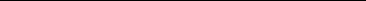 ДатаКуратор программы№Тема занятияКол-во часовДатаСодержание работы1Образование. Система взаимодействия ученика и учителя.12.09Изучение понятия образование. Исторический аспект системы образования в России. Значение образования для современного человека. Система взаимодействия учителя и ученика. Статус и роль учителя в системе образования. 2Статус учащегося , права и обязанности.19.09Изучение прав и обязанностей учащегося.3Наставничество116.09Понятие наставничества. Исторический аспект наставничества в России. Виды наставничества4Наставник123.09Понятие наставник в школе. Система наставничества ученик-ученик. Личностные характеристики и понимание ответственности наставника5Наставляемый130.09Понятие слабоуспевающий. Виды слабоуспевающих. Выявление слабоуспевающих учеников в классе и учеников максимально приблизившихся к этой категории. 6Дети ОВЗ17.10Понятие ОВЗ, виды ОВЗ. Особенности работы с детьми ОВЗ в школе. Особенности общения детей ОВЗ со сверстниками.7Методы работы наставников114.10Беседа, создание внешних условий, среды освоения деятельности.8Методы работы наставников121.10Нетворкинг, личный пример.9Методы работы наставников128.10Консультирование, информирование10Влияние личных качеств наставляемого.111.11Анкетирование, анализ готовности наставляемого к совместной деятельности.11План работы со слабоуспевающим118.11Анализ западающих тем в предметах гуманитарного профиля. Выявление затруднений в выполнении учебных действий.12План работы со слабоуспевающим125.11Виды планов работы. Составление плана совместной работы наставника и наставляемого в системе ученик-ученик.13Приемы работы со слабоуспевающими12.12Диктант, составление кроссворда, ребуса, игры.14Современные методы использования икт19.12Презентация. Правила создания презентации. 15Современные методы использования икт116.12Режим-онлайн. Современные платформы обучения, мессенджеры. Возможность общения в сферуме, вк.16Современные методы использования икт123.12Видеоурок. Создание видео. Платформы с готовыми видеоуроками.17Итоговое собеседование наставника130.12Беседа о готовности к наставничеству. Самоанализ наставника. Тестирование.1.Ожидаемый уровень комфорта при общении с наставником123456789102. Насколько полезными/интересными, как Вам кажется, будутличные встречи с наставником?123456789103. Насколько полезными/интересными, как Вам кажется, будутгрупповые встречи?123456789104. Какой уровень поддержки Вы ожидаете от наставника?123456789105. Насколько Вы нуждаетесь в помощи наставника?123456789106. Насколько понятным, согласно Вашим ожиданиям, долженбыть план, выстроенный наставником?123456789107. Насколько Вам важно ощущение безопасности при работе снаставником?123456789108. Насколько Вам важно обсудить и зафиксировать ожиданиянаставника?123456789109. Ожидаемые после завершения проекта перемены в Вашейжизни1234567891010. Ожидаемая полезность проекта для Вас123456789101. Насколько комфортным Вам представляется общение снаставляемым?123456789102. Насколько Вы можете реализовать свои лидерскиекачества в программе?123456789103. Насколько могут быть полезны/интересны групповыевстречи?123456789104. Насколько могут быть полезны/интересны личныевстречи?123456789105. Насколько Ваша работа зависит от предварительногопланирования (разработанного Вами)?123456789106. Насколько Вы собираетесь придерживаться плана?123456789107. Ожидаемая включенность наставляемого в процесс123456789108. Ожидаемый уровень удовлетворения от совместнойработы123456789109. Ожидаемая полезность проекта для Вас и Вашегонаставляемого12345678910Дата встречиПланирование формдеятельностиОжидаемыйрезультатАнализ ситуациипри встречиЧто проводилось?С какой целью?ОтношениенаставляемогоЧто получилось?ПроблемаДелоСрокРезультат